Springfield School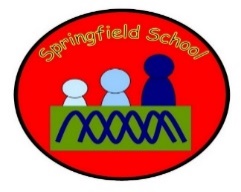 Take the objectives for the LO stickers from this section Progression of Learning Blackbirds Class Medium Term Planning for Music 1Topic: Pioneers  Lesson 1 ‘link it’ Computing   – Composition Representing sounds with symbols Music Express – Year 3 Earcon game- Listen to earcons and identify them in a sequence in a listening game Emoticon song- Learn to sing Emoticon song with expressive sounds and actions Percussion emoticons -Compose sounds on tuned and untuned percussion for each emoticonLesson 2 ‘learn it’  Computing   – Composition Using voices creatively and expressivelyMusic Express – Year 3 The telephone song- Learn to sing the call and response song The telephone song Ringtones- Create mobile phone ringtones using voices Ringtones performance- Perform the vocal ringtonesLesson 3 ‘check it’Computing   – CompositionCreating and performing from a symbol scoreLet the games begin- Match audio themes with their game app images Smiley computer game -Match computer game movements with audio sequences Smiley’s new moves -Compose and play computer game sound effects on percussionLesson 4 ‘link it’Computing   – Composition  Music Express – Year 3 Create new ring tone for ,mobile phone. Compose using technology to aid. Lesson 5 ‘learn it’ Computing   – Composition  Music Express – Year 3 Create new ring tone for ,mobile phone. Compose using technology to aid. Lesson 6 ‘check it’  Computing   – Composition  Music Express – Year 3 Create new ring tone for ,mobile phone. Compose using technology to aid.Substantive Knowledge  (Content)Disciplinary Knowledge  (Skills) Pupils should be taught to: • use their voices expressively and creatively by singing songs and speaking chants and rhymes; • play tuned and untuned instruments musically; • listen with concentration and understanding to a range of high-quality live and recorded music; • experiment with, create, select and combine sounds using the inter-related dimensions of music.Make and combine sounds using the inter-related dimensions of music.Use their voices expressively and creatively by singing songs and speaking chants and rhymes. Create a sequence of long and short sounds.Recognise and explore how sounds can be combined and used expressively.Choose, order and combine sound to create an intended effect. ‘Link It’ ‘Learn It’‘Check It’ ‘Show It’‘Know It’Previous learning of pupils Knowledge of places Skills in listening and responding  Activities provided during lesson Resources Using Music Express Explore numbers and sounds relating to technology and sounds  Explore sounds that can be created for technology Independent activities linked to lesson Resources PPTs Books  Play instruments Create sounds Demonstrate steady beat and vary tempo in response.  How will the pupils share knowledge during or end of lessonExplore and discuss photographs of lessonsShare and compare work through performance  Retrieve or generalization of learning after lesson  Listen to beats and pitch in other music Discuss places and sounds that relate to technology Perform compositions 